hot drinksESPRESSO ………………………………….…£2.70MACCHIATO…………………………………..£2.90CORTADO…………………………………......£3.00AMERICANO………………………….…........£3.00FLAT WHITE…………………………………..£3.40LATTE……………………………………………£3.60PUMPKIN SPICED LATTE ……………….£4.50MAPLE AND CINNAMON LATTE …,….£4.40CAPPUCCINO…………………………………£3.60MOCHA………………………………………….£3.90SPECIALITY LATTES……..………..…..…..£3.80Matcha/Turmeric/BeetrootAdd an extra shot for 90pAdd Caramel/Vanilla/Hazelnut/Salted Caramel to any drink for 80pHOT CHOCOLATE…………………………..£3.80Milk/Dark/White.Add cream and toasted marshmallows for 90pCHAI LATTE…………………………………...£3.70LOOSE LEAF TEA…………...……….…..….£2.90English Breakfast, Decaf Breakfast, Earl Grey, Gunpowder Green, Lemon and Ginger, Chamomile and Lavender, Spiced Masala Chai, African Rooibos, Mojito Mint, Red Berry Burst, China Jasmine Soya / oat / almond / coconut milk available at no extra chargecold drinksICED LATTE …..…………………..............…£3.80Add Vanilla/Caramel/Hazelnut/Salted Caramel for 80pICED MOCHA……………………...............…£4.10ICED FLAT WHITE …..…………….........…£3.60ICED AMERICANO …..………….............…£3.20PEACH ICED TEA ……………….…...….….£3.50MIXED BERRY ICED TEA …..…………....£3.50TURMERIC AND GINGER SHOT …….. £2.50SMOOTHIES …..…………….…...……….….£5.50- Açaí, banana and orange juice- Turmeric, ginger, clementine juice and honey- Banana, oat milk, oats, honey and cinnamon- Mango, banana and pineapple juicepackaged drinksSTILL / SPARKLING WATER …………...£1.90COKE……………………………….…...……….£2.20DIET COKE………….………………..…….….£1.90SAN PELLEGRINO……….…………..….…...£2.40Lemon/OrangeBRADLEYS JUICE………………...……..…..£2.80 Orange/AppleHULLABALOOS LEMONADE …………..£2.80Original Lemonade/Mint and Lime ORGANIC LUSCOMBE………...…...….…..£3.20 Raspberry/ElderflowerKOMBUCHA ……………………...…………..£3.40Hibiscus/Turmeric and GingerALCOHOLIC DRINKS CANNED WINE CO. (RED/WHITE/ROSE) ....£6.80GLASS OF ARGENTINIAN MALBEC.….£6.50SUNRISE MIMOSA ……………….…….….£9.30APEROL SPRITZ …………….…….…….….£9.30FERNET CON COCA …………..….……….£9.70OUR INGREDIENTSOur coffee is organic, fair-trade and ethically sourced by our supplier, Easy José. Our organic milk is from local Chew Valley Farm and our chai is from Bath’s award winning Henny & Joe’s. We don’t use dusting for our chocolates, we use proper chocolate melts. All our cakes and sweets are made by us or from Alice Cakes, Homemade by Ella and Sur Chocolates. Most of our meat is from Larkhall Butchers. Our eggs are free range from local farm Cleeve Hill. and our micro herbs from Bath based company Sow Fresh. Whenever possible we use local and independent suppliers.keep in touchIf you’d like to keep up to date with all that’s going on at Cortado, follow us on social media: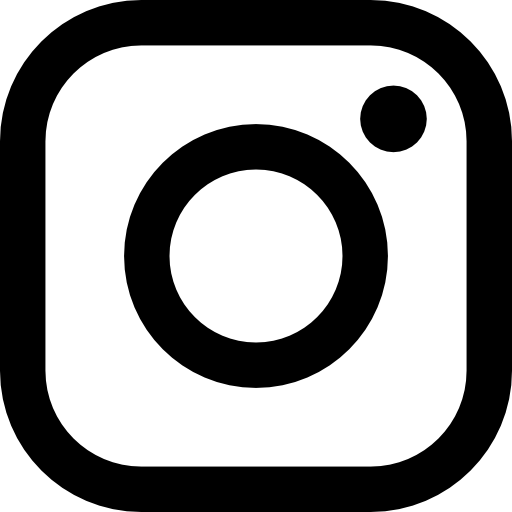 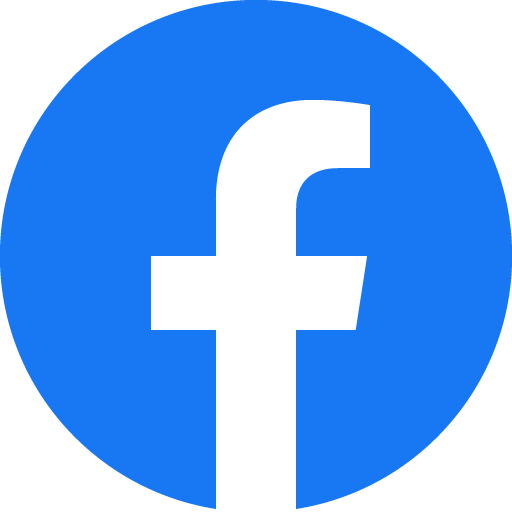 